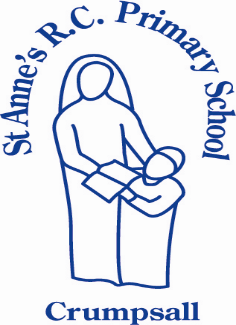 Working, Learning, Caring together in God’s love.ST. ANNE’S R.C. PRIMARY SCHOOL, CRUMPSALLADMISSIONS POLICY 2019/20St Anne’s is a Roman Catholic Primary School provided by the Diocese of Salford and  is  maintained  by  Manchester  Local  Authority  as  a  voluntary  aided  primary school. The school’s governing body is the admission authority and is responsible for taking  decisions  on  applicants  for  admission.  For  the  school  year  commencing2019/20 the governing body’s planned admission number for Reception is 60.Admission to the school will be made by the governing body in accordance with the stated parental preferences it receives, subject to the following criteria which will be used to form a priority order if there are more applications for admission than the school has places available.1. Baptised Roman Catholic children who are or have been in public care.2. Baptised Roman Catholic children who will have a brother or sister attending the school at the time of admission and resident in the parish of St Anne’s.3. Baptised Roman Catholic children resident in the parish of St Anne’s.4.  Other  baptised  Roman  Catholic  children  who  will  have  a  brother  or  sister attending  the  school  at  the  time  of  admission  and  are  resident  in  another parish.5. Other baptised Roman Catholic children who are resident in another parish.6. Other children in public care.7. Other children with a brother or sister attending the school at the time of admission.8. Other children.NOTESa) The governing body is the admissions authority. The admissions committee is comprised   of   the   following   governors:  chair   of   governors,  parish   priest, headteacher and a parent governor.b)  Each  Roman  Catholic  applicant  will  be  required  to  produce  a  baptismal certificate.c) Parents should check carefully whether they are resident within the parishboundaries of St Anne’s.d) All applicants resident in the parish of St Anne’s will be required to provide proof  of  address,  by  supplying  an  original,  up-to-date,  utility  bill  or  family credit book.e) If, in any category there are more applications than places available, priority will be given on the basis of proximity to the school. Distance is be measured in a straight line from the centre point of the child’s permanent home address to the centre point of the school as defined by the Ordnance Survey, the national mapping agency, using the Local Authority’s computerised measuring system, with those living closer to the school receiving the higher priority.f) Where a child lives with parents with shared responsibility, each for part of the  week,  the  ‘home’  address  will  be  determined  as  being  where  the  child resides for the majority of the school week.g) The term ‘brothers and sisters’ will be taken to include step brothers and sisters, foster children and children of partners living in the same household. The governing body reserves the right to give special consideration to twins or triplets etc. to prevent breaking the sibling link.h) If the school is oversubscribed, a waiting list will be maintained. This will be ordered according to the admission over-subscription criteria.i)  Late  applications  will  be  considered  in  accordance  with  the  published admissions  criteria.  If  the  school is  oversubscribed,  late  applications  will  beplaced on a reserve list in priority order according to the published admissions criteria. Parents will be notified if a vacancy subsequently arises.j)  The  governing  body  reserves  the  right  to  admit  children  with  proven  and exceptional medical and social needs where admission to the school might best help  satisfy  those  exceptional  needs,  providing  such  application  is  submitted with appropriate evidence from a doctor, social worker or qualified professional indicating why the school is most suitable.Admission to St. Anne’s Roman Catholic Primary SchoolPlease complete in BLOCK CAPITALS and return to School asapSURNAME OF CHILD            	FORENAME(S)DATE OF BIRTHADDRESS OF CHILD             	                                                                  _POSTCODE 	YOUR TELEPHONE NUMBER   	IS YOUR CHILDBAPTISED ROMAN CATHOLIC                               NON-CATHOLICFOR BAPTISED ROMAN CATHOLICSMONTH OF BAPTISM            	YEAR  	PARISH           	PARISH LOCATION  (TOWN/CITY)  	You are asked to enclose a copy of the baptismal certificate with this form or evidence of formal reception into the Roman Catholic Church.  If this is not possible explain belowSIGNED                                                          NAME (please print)  	RELATIONSHIP                                                        DATE  	